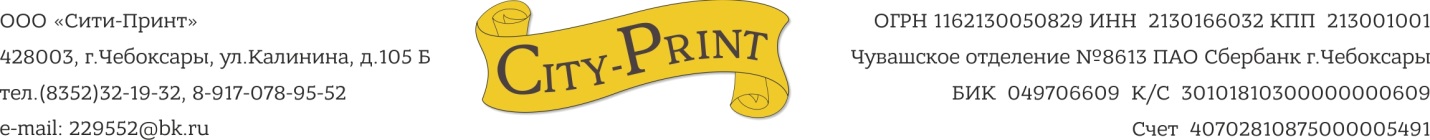 Общество ограниченное ответственностью "Сити-Принт"ОГРН:   1162130050829ИНН:	2130166032КПП:	213001001Банк:	Чувашское отделение №8613 ПАО Сбербанк г.ЧебоксарыБИК:	049706609к/с:	30101810300000000609р/с:	40702810875000005491Директор Казакова Оксана Ивановна на основании УставаЮридический адрес: г.Чебоксары, ул.Калинина, д.105 БТел.(8352)32-19-32, 8-917-078-95-52